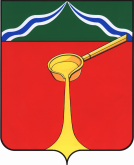 Калужская областьАдминистрация муниципального района«Город Людиново и Людиновский район»П О С Т А Н О В Л Е Н И Е           от  « 13   »  05      2020 г.							             №535 О внесении изменений в постановление администрации муниципального района «Город Людиново и Людиновский район» от 02.04.2020 №437 «Об организации обеспеченияотдельных категорий обучающихся в муниципальных общеобразовательныхорганизациях бесплатным питаниемв виде продуктовых наборов (сухих пайков) в муниципальных общеобразовательных учреждениях на территории муниципального района «Город Людиново и Людиновский район»В целях обеспечения социальной поддержки обучающихся, находящихся в трудной жизненной ситуации и нуждающихся в особой заботе государства, администрация муниципального района «Город Людиново и Людиновский район»ПОСТАНОВЛЯЕТ:		1. Внести в постановление администрации муниципального района «Город Людиново и Людиновский район» от 02.04.2020 №437 «Об организации обеспечения отдельных категорий обучающихся в муниципальных общеобразовательных организациях бесплатным питанием в виде продуктовых наборов (сухих пайков) в муниципальных общеобразовательных учреждениях на территории муниципального района «Город Людиново и Людиновский район» следующие изменения: Пункт 2.2. Приложения 1 изложить в новой редакции: «Бесплатное питание в виде набора пищевых продуктов (сухого пайка) осуществляется в дни фактического обучения на дому, в том числе с использованием дистанционных технологий, а также по особому распоряжению администрации, без права получения денежных компенсаций за отказ от питания».2. Контроль за исполнением настоящего постановления возложить на заместителя главы администрации муниципального района «Город Людиново и Людиновский район» О.В. Игнатову.3. Настоящее постановление вступает в законную силу с момента его подписания и подлежит официальному опубликованию.Глава администрации муниципального района                        	   	                          	                 Д.М. Аганичев